Imperial Court of Buffalo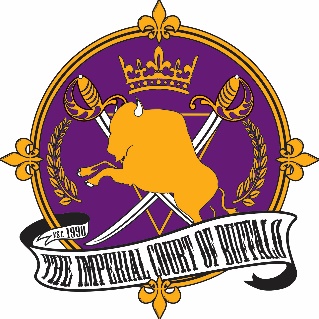 Monarch ApplicationEmperor, Empress, Emprex, Monarch (Circle one)Legal Name ____________________________________________________Stage Name ____________________________________________________Address ______________________________________________________________________ Date of Birth ____________________Present Employer _____________________________ Length of Employment ____________Employer Address _____________________________________________________________Previous Employer _______________________________________________(If less than 2 years)	Please answer the following questions:• Length of membership in ICOB ___________________________• Coronation Balls attended in the previous 24 months (indicate dates): 1. ______________________________2. ____________________________________________ 3. _________________________________________4. ____________________________________________ 5. _________________________________________• Have you ever been convicted of a felony?		No	 Yes	   If yes please include, on a separate sheet, the details concerning the circumstances and the penalty served.	A non-refundable Application Fee of $75 is due when the application is submitted. Payment must be made by Cashier’s Check or Money Order, payable to the Imperial Court of Buffalo. No personal checks will be accepted. A publicity photograph must be submitted with the application. Photo may be either color or black & white, no smaller than 3” x 5” or a 300 dpi digital image.  Also include a copy of valid identification.	Please complete the ‘written documentation’ part on page 2 & refer to the P&P Manual concerning Monarch candidate, campaign and election procedures.  Questions should be addressed to the .	Please mail application and required documents, return receipt requested, to:		Imperial Court of Buffalo		Application Enclosed  ATTN: Candidate Review Board		266 Elmwood Avenue, Box 187, Buffalo, NY 14222			***Applications must be postmarked by March 15By submission of this application, I acknowledge that I have read the rules for becoming a candidate and the rules for campaign and election.  I agree to abide by these rules.Signature _________________________________________________ Date _______________________________Please provide written documentation that demonstrates the ability to work with others including, but not limited to, the Court Community, the Bar Community, the Gay Community and the Community at large. Include past history of successful completion of tasks and/or events that have been undertaken and a record of completion of the commitments:Signature _________________________________________________ Date _______________________________------------------------------------------------------------------------------------------------------------Check list before mailing:Completed Monarch Candidate Application						Candidate Photograph									(Minimum 3” x 5” 300 dpi [900 x 1500 pixels])Valid Identification										(Suitable for US/Canada border crossings/airport travel)$75.00 non-refundable money order or cashier’s check				Written documentation regarding ability to work with others etc.			(including past history of successful completion of tasks or events)		Imperial Court of BuffaloSome Things aboutMonarch of Buffalo	Once the crown has been placed on your head, your year has officially begun. So now what? What do you do next?!?  What should you do first!?!	Below is a breakdown of events that, while they may not all be requirements put in writing, they are “expectations” of the new monarchs. Your attendance will ensure “harmony” in our community and with the surrounding court system.East Coast Coronations:				Annual  Events:							Buffalo Gay Pride Parade and Events	 ()				Local Pageants – as requested by pageant directors								for performing or judging		Waterfall Empire, ONT												Out of Town Events:	Providence, RI						Toronto Gay Pride Parade					, ONT ()			Investitures:	London, ONT						Toronto, Waterfall Empire and London	                                               			Special Events of nearby courts					=					Annual ICOB Events:					Other:	ICOB Boat Cruise					Pageant Title Shows						Bar Shows						Buffalo Gay Bingo	ICOB ICP Ball						Buffalo Gay Men’s Chorus Concerts	Spaghetti Dinner(s)					Court Line Member Shows/Events	Court Sponsored Pageants				These are some of the events and/or activities at which you will be requested to appear, which makes the teamwork of the Monarchs, Imperial Crown Prince/Princess/Princet and Imperial Prince/ Princess/ Princet Royale so important. It takes the teamwork efforts of all members of the Imperial Family to successfully represent a Reign.	Oh...and let us always remember...you are also responsible for the primary fundraising of the Imperial Court of Buffalo!	Good luck in your bid for the monarchy! It is not an easy road, but it can be a very satisfying experience.  Please remember to call on the experience of the past Monarchs.  We are here to help you in any way that we can.	Please be sure to refer to your Policies and Procedures Manual for information concerning candidate requirements, campaign rules and election procedures. Any questions should be addressed to the .